Учнівське самоврядування як спосіб організації життя колективуУчасть молодого покоління в учнівському самоврядуванні – важливий шлях і умова залучення учнівської молоді до радикальних перетворень, що відбуваються у нашому суспільстві. Найвідчутніші результати у формуванні соціально компетентної молоді дає широка варіативність учнівського самоврядування.Школа – це модель майбутнього суспільства. Основи громадського становлення та демократії закладаються з дитячих років, і самоврядування допомагають учням організувати власне життя своїх товаришів. Учні потребують практичних навичок управлінської діяльності, і саме вчителі їх забезпечують. Головною умовою розвитку самоврядування стає наявність педагогів, які хочуть і вміють співпрацювати з учнями.Саме від педагогів залежить, чи зможе він довіряти учням самостійно вирішувати більшість питань їхнього колективного життя, чи зуміє переконати їх у тому, що, крім них, ці обов’язки ніхто не зможе виконати. Тільки тоді самоврядування стане потребою колективу. Учнівському самоврядуванню притаманна раціональна внутрішня організаційність, що виявляється у загальній захопленості справою, нових ініціативних, високому рівні відповідальності за спільну справу. Положення про учнівське самоврядування1.  Учнівське самоврядування - це обєднання учнівської молоді, яке забезпечує самостійно або через представницькі органи вирішення ряду важливих питань щодо організації навчально-виховного процесу та соціального захисту учнів.2.  Учнівське самоврядування виражає інтереси всіх учнів, незалежно від національності, релігійних переконань, статі, соціального походження майнового стану, місця проживання, мовних ознак.3. У своїй діяльності учнівське самоврядування керується Конституцією України, чиним законодавством, ухвалами Міністерства освіти і науки, молоді і спорту України, Статутом школи,.4. Учнівське самоврядування здійснює свої повноваження за принципами демократії, гуманізму,законності, рівноправності, виборності та колегіальності, відкритості і гласності, критики і самокритики, періодичної звітності, обов’язковості виконання рішень, прийнятих у рамках чинного законодавства.5.  Учнівське самоврядування користується підтримкою і допомогою адміністрації школи у вирішенні головних питань.6. Перелік питань, що належить до компетенції органів учнівського самоврядування узгоджується з адміністрацією школи.7. Органи учнівського самоврядування приймають ухвали рекомендаційного характеру.Мета роботи учнівського самоврядування:згуртування учнівської молоді на корисні, добрі справи; виховання в учнів кращих рис громадянина України; захист учнівських прав, інтересів; організація  життя учнів насиченим і цікавим;виховання в учнів активної життєвої позиції, підготовка до дієвої участі в демократичному управлінні суспільством.Основними функціями є:організаторська – самостійно керує свою суспільно корисною діяльністю;виховна – стає носієм моральних переконань;стимулююча – сприяє формуванню морально-ціннісних стимулів усіх суспільно корисних справ, регулює поведінку своїх членів, їх відносин.Основні заповіді в діяльності учнівського самоврядуванняРобити добро!Любити своїх близьких!Допомагай іншим людям!Не лінись і не шукай виправдання своїм недолікам!Знайди свою мету в житті!Пізнай світ і себе!Внось у своє життя новизну!Функції учнівського самоврядування в школі1. Забезпечення порядку в школі, організація чергування по школі, в класах.
2. Організація дозвілля на перервах.
3. Проведення загальношкільних лінійок, зборів, конференцій, виставок.
4. Організація самообслуговування в класах, контроль за дотриманням санітарно-гігієнічних форм.
5. Організація роботи по збереженню шкільного майна, збереженню води, електроенергії, підручників.
6. Організація роботи по благоустрою території школи.
7. Керівництво роботою гуртків в молодшій школі.
8. Підготовка і проведення конкурсів, творчих свят, змагань.
9. Контроль за відвідуванням учнями школи.
10. Заслуховування звітів органів учнівського самоврядування.
11. Організація трудових загонів старшокласників.
12. Надання допомоги в організації оздоровчих таборів молодших школярів.
13. Проведення соціологічних досліджень з проблем життєдіяльності учнівських колективів.
14. Участь у розробці плану роботи школи на новий навчальний рік.
15. Участь у проведенні педагогічних рад, на яких розглядаються питання життєдіяльності учнівських колективів.Правила учнівського самоврядування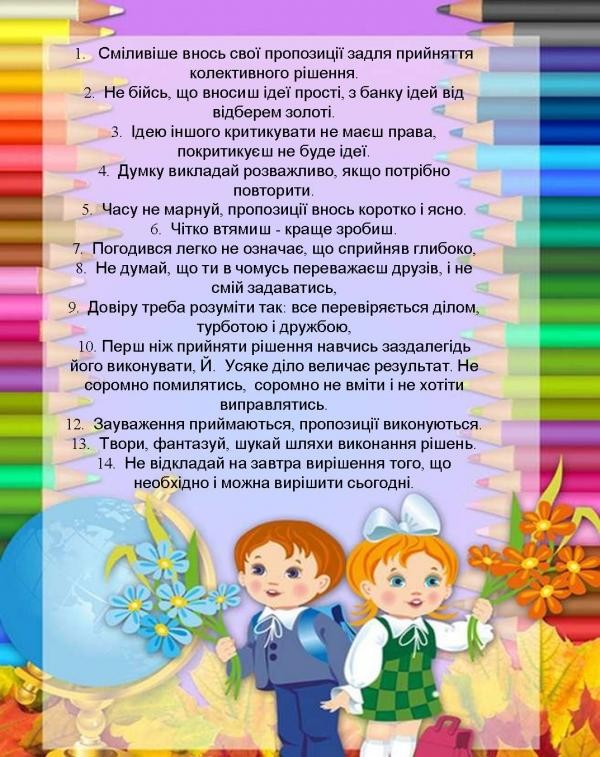 